Theatrical Terms for ENG 1DITheatrical DevicesAllusion: A cultural reference to a well-known work, figure, or characterGenre: A type of play. Shakespeare wrote comedies, tragedies, and historical fictionsComedy: A play that focuses on humorous situations and the prevalence of loveComic Relief: Humor used to break the tension of a dramatic sceneCrisis: An important turning point in a storyDramatic Irony: When the audience knows something a specific character does notPathos: An attempt by the author to build pity or sympathy for a characterProps: All objects, such as furniture, pictures, weapons etc., used in a performance (but not including scenery). Categorised into "hand props" and "set props" (or "set dressing")Supernatural: A divine power extending beyond the mortal realmMotif: A recurring image or phrase Symbolism: An object used to represent a complex ideaTheme: A message the author sends to audiences through their workUniversal Theme: A thematic statement that transcends a specific work, and can apply to all peoples, cultures, and eras (ie. family, fate, tragedy, love, justice, etc.)How Characters Talk & MoveSoliloquy: A speech revealing a character’s thoughts to the audience while the character is alone on stageBlank Verse / Prose: Speech that does not rhyme or have any restrictions of meter. Often used by uneducated charactersPoetry: Structured speech, following a rhyme scheme and specific meterIambic Pentameter: Shakespeare’s predominant form of poetry used in his plays	Iam = Unstressed syllable followed by a stressed syllable	Penta = five	Meter = feet in a line of poetry	Foot = two syllablesCouplet: Two consecutive lines that rhymeMotivation: Reasons behind a character’s actionsPun: A play on wordsMalapropism: Mixing up wordsParadox: A statement which seems contradictory but is actually trueBlocking: The planned movement and actions of an actor on stage. STAGE DIRECTIONS: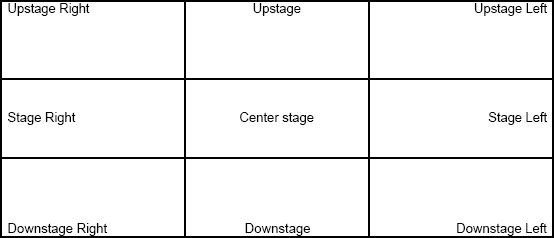 Theatrical Terms for ENG 1DITheatrical DevicesAllusion: A  						 to a well-known work, figure, or characterGenre: A type of play. Shakespeare wrote  									Comedy: A play that focuses on  					 and the prevalence of  		Comic Relief: Humor used to break the  			 of a dramatic sceneCrisis: An important  						 in a storyDramatic Irony: When the  				 knows something a specific character does notPathos: An attempt by the author to build  						 for a characterProps: All  			, such as furniture, pictures, weapons etc., used in a performance (but not including scenery). Categorised into " 			" and " 		" (or "set dressing")Supernatural: A  				 extending beyond the mortal realmMotif: A recurring  					 Symbolism: An  		 used to represent a  					Theme: A  			 the author sends to audiences through their workUniversal Theme: A thematic statement that  						, and can apply to all  								 (ie. family, fate, tragedy, love, justice, etc.)How Characters Talk & MoveSoliloquy: A speech revealing a  			 to the audience while the character is  					Blank Verse / Prose: Speech that does not  				 or have any  				. Often used by  			 charactersPoetry:  				, following a rhyme scheme and specific meterIambic Pentameter: Shakespeare’s predominant form of  			 used in his plays	Iam =  				 followed by a stressed syllable	Penta =  				Meter =  		 in a line of poetry	Foot =  		Couplet: Two consecutive lines that  			Motivation:  				 behind a character’s actionsPun: A  			 on wordsMalapropism:  			 wordsParadox: A statement which seems  				 but is actually trueBlocking: The  					 and actions of an actor on stageStage Directions: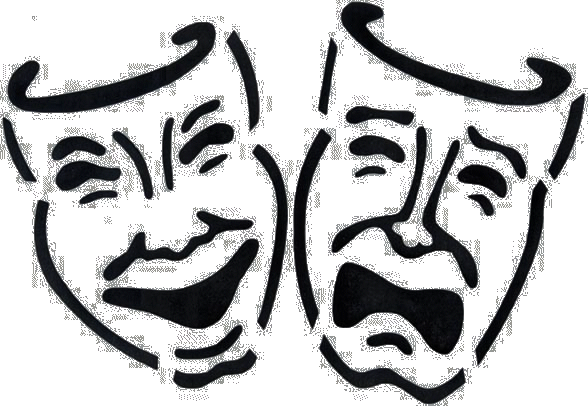 